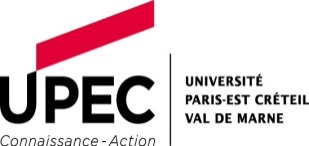 DECLARATION DE CANDIDATURE POUR L’ELECTION DES REPRESENTANTS DUPERSONNEL AU COMITE TECHNIQUE DE PROXIMITE (comité technique placé auprès du président de l’Université Paris-Est Créteil Val de Marne)Scrutin du 6 décembre 2018Civilité (M. ou Mme) :Nom de famille :	Nom d’usage :Prénom(s) :Date de naissance (mention facultative) :Corps ou catégorie d’agents non titulaires :Etablissement d’affectation (précisez, svp, la ville et n° de dép.):déclare être candidat à l’élection des représentants du personnel au comité technique de l’UPEC sur la liste présentée par (nom de l’organisation syndicale) pour le scrutin du 6 décembre 2018.Fait à………...................... le……………………………                                   SIGNATURE